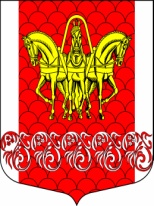 Российская ФедерацияСовет депутатов муниципального образования
«Кисельнинское сельское поселение»Волховского муниципального района 
Ленинградской областитретьего созыва                                                             РЕШЕНИЕ                                                             от 26 декабря  2017  года   № 46О принятии перечня должностей и размеров должностных окладовработников, замещающих должности, не являющиеся должностями муниципальной службы органов местного самоуправлениямуниципального образования «Кисельнинское сельское поселение»Волховского муниципального района Ленинградской области        Руководствуясь Федеральным законом от 06.10.2003 года № 131-ФЗ «Об общих принципах местного самоуправления в Российской Федерации», решением Совета депутатов от 14 декабря 2017 года № 38 «О бюджете муниципального образования  «Кисельнинское сельское поселение» Волховского муниципального района Ленинградской области на 2018 год», Уставом муниципального образования «Кисельнинское сельское поселение» Волховского муниципального района Ленинградской области, в соответствии с пунктом 2.1. Положения об оплате  и материальном стимулировании  труда лиц,  замещающих должности, не являющиеся должностями муниципальной службы в муниципальном образовании  «Кисельнинское сельское поселение» Волховского муниципального района Ленинградской области, утвержденным решением Совета депутатов муниципального образования «Кисельнинское сельское поселение»             от 29.12.2010 года №56, Совет депутатов муниципального образования «Кисельнинское сельское поселение» Волховского муниципального района Ленинградской области  третьего созыва решил:               1. Принять перечень должностей и размеры должностных окладовработников, замещающих должности, не являющиеся должностями муниципальной службы органов местного самоуправления муниципального образования «Кисельнинское сельское поселение» Волховского муниципального района Ленинградской области к Положению об оплате и материальном стимулировании труда лиц, замещающих должности, не являющиеся должностями муниципальной службы  в муниципальном образовании «Кисельнинское сельское поселение» Волховского муниципального района Ленинградской области, утвержденное решением Совета депутатов муниципального образования «Кисельнинское сельское поселение» от 29.12.2010 года № 56, согласно приложению № 1.     2. Установить, что настоящее решение распространяется на правоотношения, возникшие с  01  января 2018 года)      3. Признать утратившим силу решения Совета депутатов от 23 января 2017 года № 60 «Об утверждении перечня должностей и размеров должностных окладов работников, замещающих должности, не являющиеся должностями муниципальной службы органов местного самоуправления муниципального образования «Кисельнинское сельское поселение» Волховского муниципального района Ленинградской области», от 25 августа 2017 года № 27 «О внесении изменений в решение Совета депутатов муниципального образования «Кисельнинское сельское поселение» Волховского муниципального района Ленинградской области от 23.01.2017 № 60 «Об утверждении перечня должностей и размеров должностных окладов работников, замещающих должности, не являющиеся должностями муниципальной службы органов местного самоуправления муниципального образования «Кисельнинское сельское поселение» Волховского муниципального района Ленинградской области».         4. Настоящее решение подлежит размещению на официальном сайте муниципального образования «Кисельнинское сельское поселение» www.кисельня.рф. и вступает в силу на следующий день после его опубликования в газете «Провинция. Северо-Запад»       5. Контроль за исполнением настоящего решения возложить на постоянную депутатскую комиссию по бюджету, налогам и экономическим вопросам. Глава муниципального образования«Кисельнинское сельское поселение»                                                    О.В. АверьяновПеречень должностей и размеры должностных окладов работников, замещающих должности, не являющиеся должностями муниципальной службы органов местного самоуправления муниципального образования «Кисельнинское сельское поселение» Волховского муниципального района Ленинградской областиУтвержденрешением Совета депутатов муниципального образования«Кисельнинское сельское поселение»Волховского муниципального районаЛенинградской области (приложение №1)Наименование должностиДолжностной окладс 01.01.2018 годаКонтрактный управляющий10828,00 рублейИнспектор по ЖКХ и благоустройству10828,00 рублейИнспектор первичноговоинского учета10828,00 рублейВодитель-механик9880,00 рублей